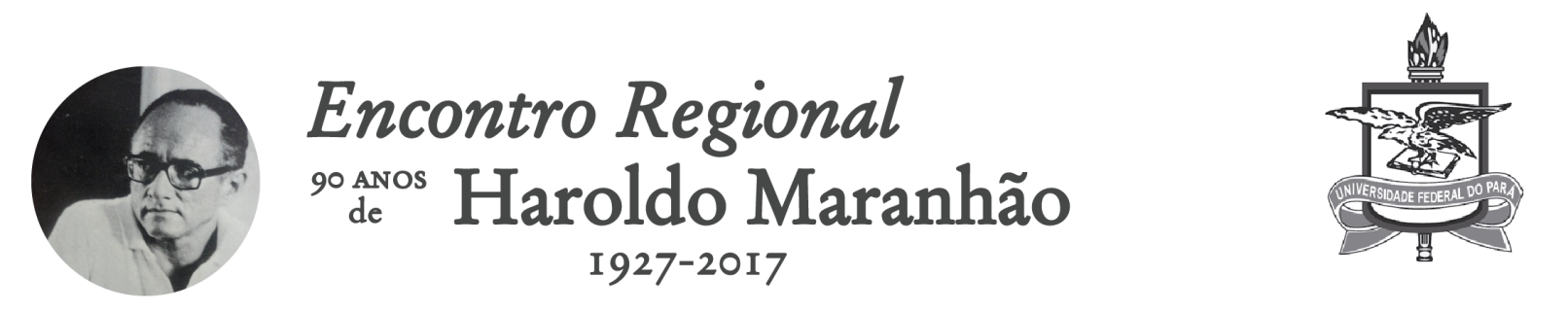 FORMULÁRIO DE INSCRIÇÃONOMETITULAÇÃOEMAILTELEFONEINSTITUIÇÃOMODALIDADE DE PARTICIPAÇÃOCom apresentação de trabalho (    )Sem apresentação de trabalho  (    )TÍTULO DA COMUNICAÇÃORESUMO150 a 200 palavrasTimes New RomanPalavras-chave